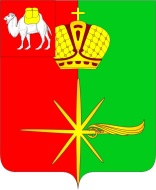 АДМИНИСТРАЦИЯКАРТАЛИНСКОГО ГОРОДСКОГО ПОСЕЛЕНИЯЧЕЛЯБИНСКОЙ ОБЛАСТИРАСПОРЯЖЕНИЕО проведении переговоровс инициатором заключения концессионного соглашенияВ соответствии с положениями статьи 37 Федерального закона от 21.07.2005 года № 115-ФЗ «О концессионных соглашениях»:1. Принять решение о возможности заключения концессионного соглашения с Обществом с ограниченной ответственностью ЮУТЭК «ТеплоСервис» в отношении заявленных им объектов теплоснабжения, водоснабжения и водоотведения, предназначенных для осуществления деятельности, предусмотренной концессионным соглашением, на иных условиях.2. Провести переговоры с инициатором заключения концессионного соглашения – Обществом с ограниченной ответственностью  ЮУТЭК «ТеплоСервис», в ходе которых обсудить и согласовать условия концессионного соглашения. Переговоры провести в форме совместных совещаний в срок  до 20.11.2019 года.3. Направить в адрес Министерства тарифного регулирования и энергетики Челябинской области предложение Общество с ограниченной ответственностью  ЮУТЭК «ТеплоСервис» о заключении концессионного соглашения для согласования значений долгосрочных параметров регулирования и метода регулирования тарифов, содержащихся в данном предложении.4. Разместить настоящее распоряжение на официальном сайте администрации Карталинского городского поселения в сети Интернет.5. Контроль за исполнением настоящего распоряжения оставляю за собой.Глава Карталинскогогородского поселения                                                                   С.В.Марковский«___11__»____11___2019 г. №___97-р____г. Карталы